Международный фестиваль-конкурс «Открытая Россия»Танцевальный ансамбль «Конфетти» (рук.Паукова Л.Г.) – дипломант II степени XI международного фестиваля-конкурса детского и юношеского конкурса «Открытая Россия» (г.Ростов-на-Дону, 23-25 ноября 2012г) в номинации «Народный танец».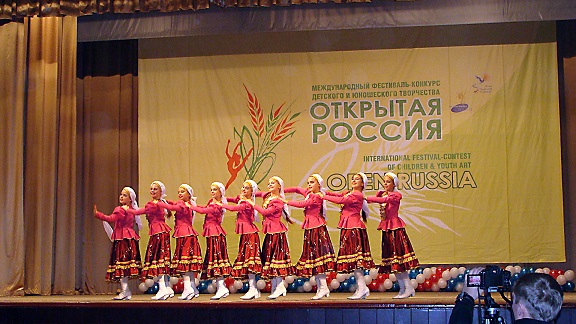 